Мугалимдин маалымат картасы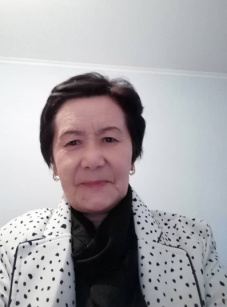 Фамилия,аты,атасынын атыСапарбекова Сагын СапарбековнаБилими тууралу малымат, адистигиБилими жогорку, КМУ ,кыргыз тили адабияты мугалими Иш стажысы 44-жылОкуткан предметиКыргыз тил жана адабиятыСааттардын саны19 саатКлассы6-7-8-классСыйлыктары-Эл агартуу отличниги-Областык элге билим берүү грамотасы(облОНО)- Райондук элге билим берүү грамоталары  Курстан өткөн жылы, курстун темасы-1990- жТема:”Орус класстарында адабият сабагында “Эр Төштүк” эпосун окутуунун айрым проблемалары “-1995-жТема:”Кеп маданиятын өстүрүү”-2015-ж-2018-жТем: “Окутуу орус тилинде жургузулгөн мектептерде кыргыз тили жана адабиятын окуутунун теориясы жана методикасы”Өздук билимди өркүндөтүүнүн темасы”Компетенттүүлүк-иш ыкмасынын негизинде кыргыз тилин окутуу менен окуучулардын кеп маданиятын өстүрүү”Билим сапаты2019-2020Кыргыз тили6-д класс                              Билим сапаты 52%Жетишүүсү 100%Кыргыз адабияты Билим сапаты 54%Жетишүүсү 100%Кыргыз тили7-г класс                           Билим сапаты 57%Жетишүүсү 100%Кыргыз адабияты Билим сапаты 60% Жетишүүсү 100%Олимпиаданын жеңүүчүлөрүДолбоорго катышкан окуучуларыУсулдук колдонмолордун иштелмелериКонференция семинар.долбоорлорго катышуу Т.Сатылганов атындагы окуу-тарбия комплекс-гимназиясынын 2020-2021 –окуу жылында 28-декабрда кыргыз тили жана адабияты мугалимдерине өтүлүүчү онлайн иш-чаранын программасы Семинар темасы:”Аралыктан окутуунун куралы”Аралыктан окутуу (платформа.видео, сабактар ссылкалар,презентация)-https://youtu.be/Bm5sbDbabHE, https://youtu.be/tcTliygmWtY,-zoom.comfor7klass-”Кыргызстан-менин мекеним”  презентация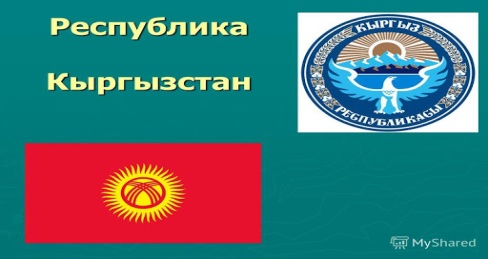 -”Нан-баарынан улук”презентация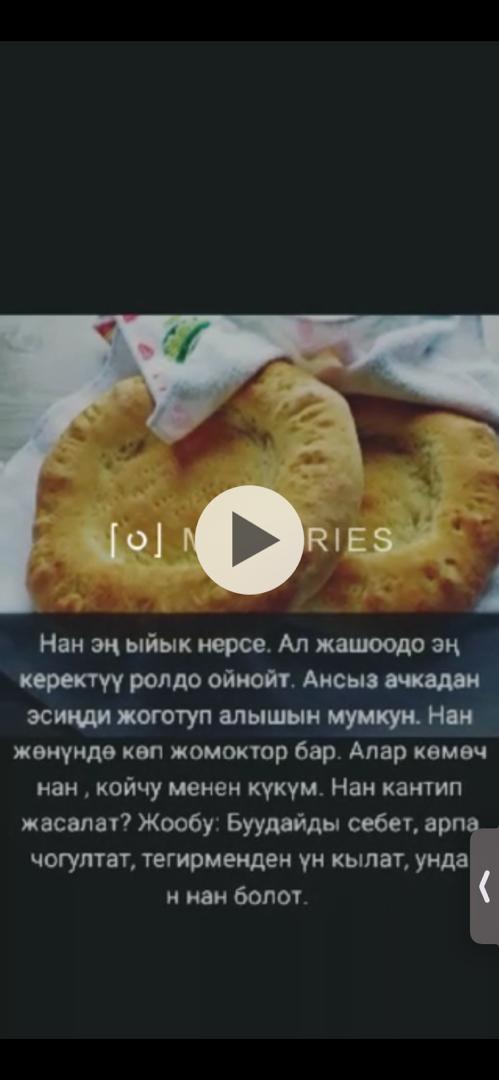 Акыркы 5 жылдык иштеринин жыйынтыгы-Ч.Айтматовдун 90-жылдыгына карата адабий кече-A. Осмоновдун ырларынан көркөм окуу-7-Класста Этиштин ыңгайлары деген темада ачык сабак -21-февраль Эне тил күнүнө карата адабий кече-Жаш манасчылар конкурсу 